Положениео проведении открытого первенства МБУДО «Детско-юношеская спортивная школа №3»города Новокузнецкас элементами борьбы дзюдо«Звезда партера»среди мальчиков идевочек2008-2011 гг.р.1. Цели и задачи- формирование физически развитой нравственной личности обучающихся;- пропаганда здорового образа жизни, занятий физической культурой и спортом; - мотивирование обучающихся для дальнейшихдостижений в спорте;2. Организаторы соревнований- Администрация МБУ ДО ДЮСШ№3 (контактный телефон: 53-50-36);- Кемеровская региональная физкультурно-спортивная общественная организация «Федерация дзюдо»3. Судейство соревнованийСудейская коллегия в составе:Главный судья – тренер-преподаватель МБУ ДО ДЮСШ№3 Казанцева Н.А., судья I категории по дзюдо;Главный секретарь –Корабельников А.А.4. Сроки и место проведения соревнованийСроки проведения –19ноября 2017г.Место проведения – улица Тореза 82А, спортивный зал МБУ ДО ДЮСШ№3 Проезд  автобусами №№ 7, 71, 14, 15, 16 до остановки «Стадион» с пересадкой на трамвай №10 или автобус №11на остановке «Администрация» до остановки «Дом творчества» или № 35а, 47а до остановки «Дом творчества».5. Требования к участникам соревнований и условия их допускаК участию в соревнованиях допускаются:мальчики и девочки возрастной категории 6-7 лет (2010-2011 гг.р.) 8-9 лет (2008-2009 гг.р.) с обязательным соблюдением требований к спортивной форме: кимоно для дзюдо- обязательноДокументы необходимые для прохождения мандатной комиссии:- заявка на участие в соревнованиях по форме:-свидетельство о рождении(копия),- страховка от несчастного случая;- страховой полис ОМС;- медицинская справка врача-педиатра с результатами ЭКГ;-расписка от родителей по форме:6. Программа проведения соревнований	19.11.2017 – возрастная категория 6-7 лет (2010-2011 гг.р.)09.30	- разминка,09.50 - парад открытия,10.00-12.00- встречи по весовым категориям.19.11.2017 – возрастная категория 8-9 лет (2008-2009 гг.р.)12.30	- разминка,13.00-15.00 - встречи по весовым категориям.7.	Условия проведения соревнований	Весовые категории определяются по заявкам, представленным тренерами-преподавателями. Возрастные категории: 6-7 лет  (2010-2011 гг.р.) 8-9 лет (2008-2009 гг.р.). Обучающийся с большим тренировочным стажем может быть переведён в возрастную категорию на год старше, по согласованию с личным тренером.Время схватки 1 мин.Арбитр объявляет «Рей».При этой команде спортсмены кланяются друг другу вначале (конце)схватки.Затем судья заставляет их встать на колени,поднять вверх руки ивзять захват рукав-отворот правостороний команда «Куми-като».И объявляет «Хаджиме» (начинайте).Удержание «ОСАЕКОМИ»:1). Рефери объявляет «ОСАЕКОМИ» когда, по его мнению, выполняемое техническое действие отвечает следующим критериям:а) удерживаемый участник контролируется противником и касается татами спиной, одной или обеими лопатками.б) контроль осуществляется сбоку или сверху.в) нога (ноги) и тело выполняющего удержание не должны контролироваться ногами противника.г) как минимум один из участников должен касаться рабочей зоны любой частью своего тела.д) выполняющий удержание, должен занимать своим телом положения развернувшись боком, грудью или спиной к атакуемому, т.е. подобно техническим действиям «КЕСА-ГАТАМЕ», «КАМИ-ШИХО-ГАТАМЕ» или «УРА-ГАТАМЕ».2). Если проводящий удержание, меняет без потери контроля над соперником положение удержания, время удержания продолжается до объявления ИППОН (или эквивалента), «ТОКЕТА» или «МАТЭ».3). Если во время проведения удержания участник, находящийся в выигрышном положении, совершает наказуемое деяние, Рефери объявляет «МАТЭ», возвращает участников в исходное положение, объявляет наказание, (а в случае необходимости и оценку за удержание), затем возобновляет борьбу командой «ХАДЖИМЭ».4). Если во время проведения удержания участник, находящийся в проигрышном положении, совершает наказуемое деяние, Рефери объявляет «СОНО-МАМА», объявляет наказание, а затем возобновляет схватку, касаясь обоих участников, объявляя при этом «ЁШИ». Однако, если необходимо объявить наказание «ХАНСОКУ-МАКЕ», Рефери после объявления «СОНО-МАМА» консультируется с  судьями, объявляет МАТЕ, возвращает участников в исходное положение, объявляет «ХАНСОКУ-МАКЭ» и заканчивает поединок, объявляя «СОРЕ-МАДЭ».5). Если оба «боковых» судьи считают, что удержание имеет место, но Рефери не объявил «ОСАЕКОМИ», они оба должны сказать ему об этом и, в соответствии с правилом «большинства из трех», Рефери должен немедленно объявить «ОСАЕКОМИ».«ТОКЕТА» объявляется, если во время проведения удержания атакуемому удается обхватить «скрещивая» своими ногами ногу противника, как изнутри, так и снаружи.6). В ситуации, когда атакуемый принимает положение «мост», но атакующий продолжает осуществлять над ним контроль, «ОСАЕКОМИ» продолжается.оценка «ВАЗА-АРИ»  	 - 7  секунд.Оценка «ИППОН»         -10 секундОбъявление «Мате»:- за вставание на две ноги;- за выползание с рабочей зоны.Объявление «Шидо»- за захват за шею без захвата за дзюдогу;- за выставление прямых рук за спину при падение; - за уход от борьбы.Объявление «Хансоку-маке»- за некорректное поведения;- за болевые приемы;- за удушающие приемы.По предварительным заявкам участники делятся на группы из четырех человек в соответствующих весовых категориях, таким образом, в некоторых весовых категориях будет не одна «четверка». Соревнования проводятся по круговой системе в соответствии с правилами дзюдо. Победители и призеры определяются согласно правилам соревнований.B каждой группе («четверке») весовой и возрастной категории разыгрываются первое, второе и два третьих места.8. Обеспечение безопасности зрителей и участников соревнованийИнструктаж по технике безопасности и правилам поведения на соревнованиях и медицинские осмотры участников спортивных соревнований осуществляются  соответствующими организациями и уполномоченными лицами по месту расположения участников соревнований (приказ по ОУ).9. НаграждениеПобедители награждаются грамотами,медалями и призами в каждой весовой категории.Призёрынаграждаются грамотами,медалями.10. Заявки на участие в соревнованииМедицинская справка врача-педиатра с результатами ЭКГ и требуемые документы должны быть предоставлены в мандатную комиссию на взвешивании. Представители команд несут персональную ответственность за подлинность документов, предоставленных в мандатную комиссию. Предварительные заявки с отметкой об оплате (если оплата по квитанции ЕСТЬ)высылатьдо 16ноября 2017 г. главному секретарю соревнований Корабельникову Александру Александровичу на электронную почту: judo_fdn@mail.ruОрганизационный сбор на участие в соревнованиях составляет 350 рублей с участника, включает в себя расходы на печатную документацию и наградную продукцию. Квитанция на оплату в Приложении 1 «З А Я В К Аот команды _____________________________________________________________на участие в открытом первенстве МБУДО «Детско-юношеская спортивная школа №3» города Новокузнецкас элементами борьбы дзюдо «Звезда партера»среди мальчиков и девочек 2008-2011 гг.р.19ноября 2017 г.								 г. Новокузнецк«Главному судье соревнованийРасписка.Я,_____________________________________________________________________________ ,(Фамилия, имя, отчество родителя (законного представителя)Адрес:_________________________________________________________________________ ,(прописка)Паспорт:__________ 	_________________ 			___________________________.серия 				номер 						Дата выдачиРазрешаю своему сыну (дочери)________________________________________________ (Фамилия, имя, отчество)Участвовать в соревнованиях: открытом первенстве МБУДО «Детско-юношеская спортивная школа №3» города Новокузнецка с элементами борьбы дзюдо «Звезда партера»среди мальчиков и девочек 2008-2011 гг.р.)сэлементами дзюдо       (вид спорта)которые состоятся « 19» ноября 2017 года в г. НовокузнецкС правилами соревнований ознакомлен (а) и согласен."_______ " _______________________2017 года.					_______________ 			_____________________(расшифровка подписи родителя(законного представителя)»Приложении 1Оплату необходимо произвести до 16 ноября 2017 г.Счет на оплату № 2000076871 от 23 октября 2017 г.Поставщик: КРФСОО "ФЕДЕРАЦИЯ ДЗЮДО", ИНН 4253038482, КПП 425301001, 654059, РОССИЯ, КЕМЕРОВСКАЯ ОБЛ, Г НОВОКУЗНЕЦК, УЛ ТОРЕЗА, 81, 6Покупатель:Всего наименований на сумму 350,00 руб.Триста пятьдесят рублейРуководитель______________________________________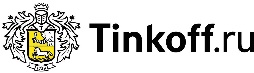 «СОГЛАСОВАНО»Президент КРФСОО «Федерация дзюдо»______________________ А.А. Корабельников«___» __________________ 2017«УТВЕРЖДАЮ»Директор МБУ ДО ДЮСШ№3_________________Д.И. Пожаркин«___» __________________ 2017ФИДата рожденияВесСтаж занятийТренерОплата сайт ДЮСШ №3 г.Новокузнецка:dussh-3.ru.электронная почта ДЮСШ №3:	dussh-3nvkz@mail.ruглавный судья соревнований Казанцева  Нелли Алексеевна  89236302724контактный телефон ДЮСШ №3:53-50-36АО "ТИНЬКОФФ БАНК"БИК044525974Банк получателяСч. №30101810145250000974Банк получателяИНН  4253038482КПП  425301001Сч. №40703810200000702776КРФСОО "ФЕДЕРАЦИЯ ДЗЮДО"Получатель№Товары (работы, услуги)кол-воЕд.НДСЦенаСумма1Целевые взносы1ШтукаБез НДС350,00350,00НДС 10%0,00НДС 18%0,00Итого к оплате:350,00